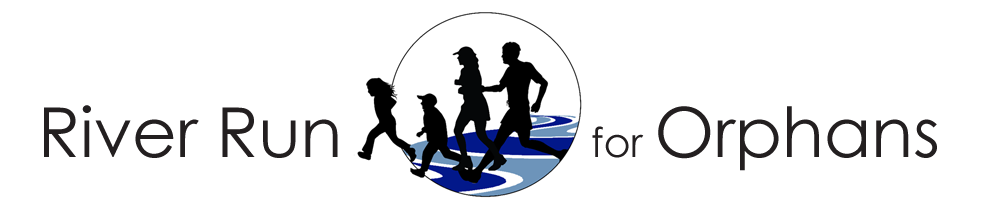 A River of People Creating Resources for OrphansAn annual event that brings your community together to serve orphans with a 1 mile and 5K (3.1 m) run / walkEach participating group ( church, school or community group) decides where to invest the money that they raise“Orphans Around the World” expo creates awareness of the needs of orphans and provides opportunities to serve orphans.Special activities could include, bounce houses, music, dunk tank, tethered hot air balloon rides, karate demonstration, drama, clowns, climbing wall, food vendors, free Bibles, carnival games, pony rides, health screening, a concert and more.100 % of all money raised goes to orphans projects. These projects are chosen by the groups that raise the money .Money is raised by people obtaining individual and business sponsors. Entry fees are used for administering the event and creating more River Run for Orphans events around the country.Gerry Geraghty – River Run for Orphans   www.RiverRunforOrphans.org                                 970-375-2882      Hope@RiverRunforOrphans.org Bringing Communities Together to Serve Orphans